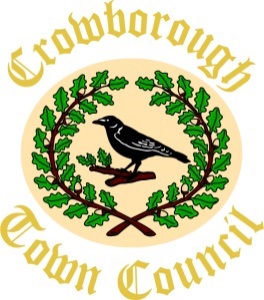 RESPONSIBLE FINANCE OFFICERPerson SpecificationESSENTIAL		DESIRABLEQualificationsRelevant accounting qualification, minimum Part qualified Accountant or 3 years’ experience as RFO or other senior accountancy experience.Educated to degree level or equivalentCiLCAKnowledge & SkillsGood numeracy and ability to understand financial dataBudget management and planningAbility to prioritise and plan workload effectivelyIT skills. Minimum requirement – Word, Excel, Outlook Excellent written and verbal communicationAbility to interpret financial dataWorking knowledge of local governmentKnowledge of RBS financial packageBehaviours & CharacteristicsA ‘service driven’ and ‘can do’ attitudeExcellent customer service focus and interpersonal skillsA team player, service-oriented, supportive, self-motivated, flexible and able to demonstrate commitmentWork ExperienceMinimum two years accounting experienceFinancial management, including budgetary control and planning for budgets in excess of £400,000Experience of end-of-year accountingExperience of internal and external audit preparationMinimum of two years’ experience in local government Minimum of two years’ experience of preparing payroll Experience of clerking committees.